ABSTRAKAbi Sara, 2014. Peningkatan kualitas proses dan hasil belajar  matematika melalui pembelajaran berbasis proyek pada siswa kelas V SDN Tidung Kota Makassar. Tesis. Dibimbing oleh  Dr. Alimuddin,  M.Si  dan  Dr. Asdar, M.Pd  pada Program Studi  kekhususan matematika sekolah PPs UNM. Permasalahan penelitian ini adalah rendahnya kualitas proses dan hasil belajar  matematika di kelas V SDN Tidung Kota Makassar. Rumusan masalah dalam penelitian ini adalah (a) Bagaimanakah  proses  pembelajaran berbasis proyek dalam meningkatkan  kualitas proses  belajar  matematika tentang jaring-jaring bangun ruang  pada siswa kelas V SDN Tidung Kota Makassar?. (b) Apakah terdapat peningkatan kualitas hasil belajar  matematika  tentang jaring-jaring  bangun  ruang  pembelajaran berbasis proyek pada siswa kelas V SDN Tidung Kota Makassar?. Tujuan penelitian ini adalah untuk  mengetahui peningkatan kualitas proses dan hasil belajar  matematika tentang jaring-jaring bangun ruang melalui pembelajaran berbasis proyek pada siswa kelas V SDN Tidung Kota Makassar. Pendekatan yang digunakan adalah pendekatan kualitatif dan jenis penelitian ini adalah penelitian tindakan kelas (PTK) yang berdaur ulang/siklus yaitu meliputi perencanaan, pelaksanaan, observasi, dan refleksi. Subjek penelitian adalah guru dan 25 siswa  kelas  V SDN Tidung Kota Makassar. Tehnik pengumpulan data yaitu observasi, tes, angket dan dokumentasi. Teknik analisis data yang digunakan yaitu analisis data kualitatif. Hasil  penelitian menunjukkan bahwa: Proses pembelajaran berbasis proyek dapat  meningkatkan  kualitas proses  belajar  matematika tentang jaring-jaring bangun ruang  pada siswa kelas V SDN Tidung Kota Makassar  dilihat dari aktivitas mengajar guru dan belajar  siswa siklus I dan siklus II serta terdapat peningkatan kualitas  hasil belajar  matematika  tentang jaring-jaring  bangun  ruang  melalui pembelajaran berbasis proyek pada siswa kelas V SDN Tidung Kota Makassar  dilihat dari meningkatnya nilai tes hasil belajar awal, siklus I dan siklus II.  Dengan demikian dapat disimpulkan  terdapat peningkatan kualitas proses dan hasil belajar  matematika melalui pembelajaran berbasis proyek pada siswa kelas V SDN Tidung Kota Makassar. .  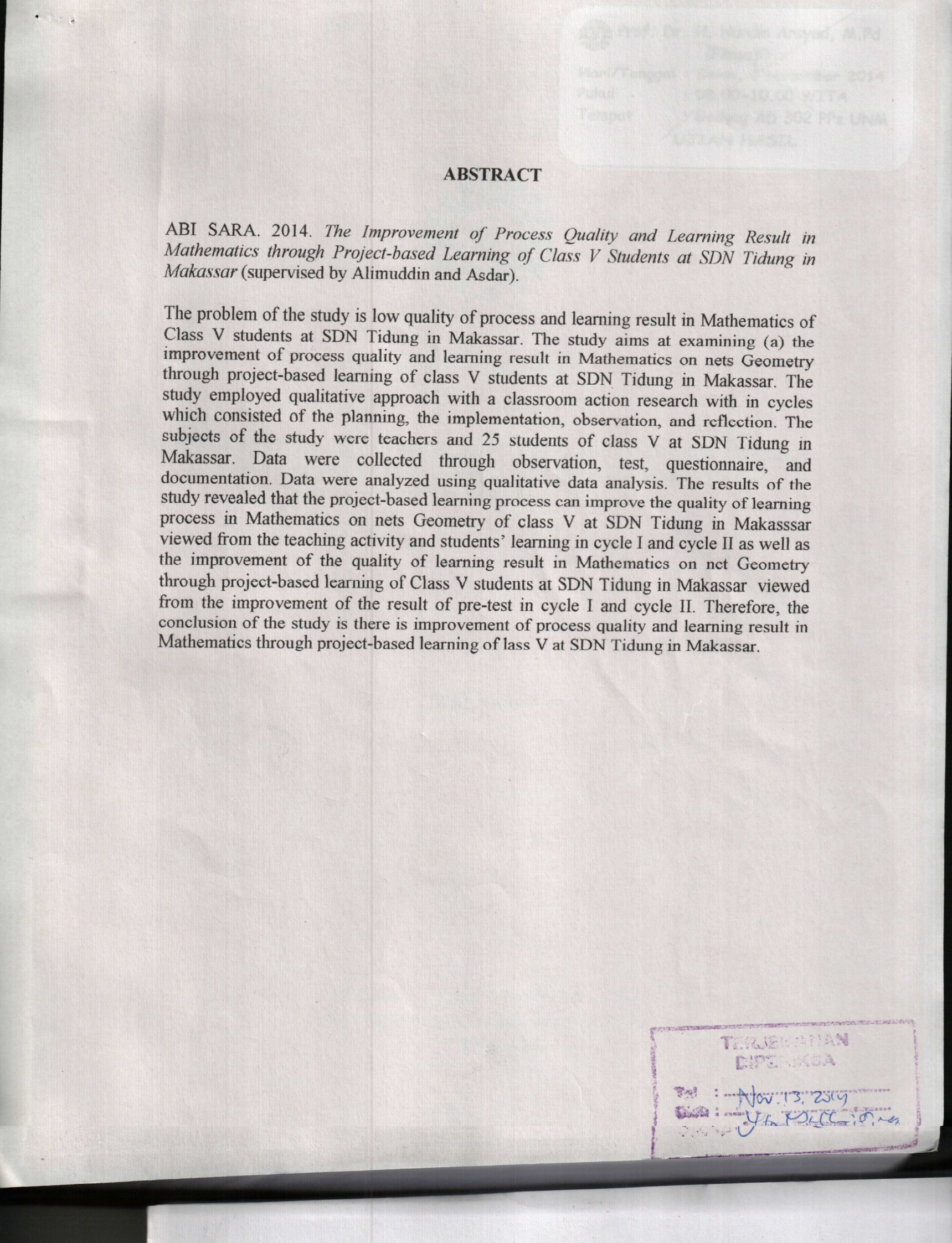 